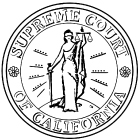 Application for The California Supreme Court’s Appointment To The State Bar of California’s Board of TrusteesApplication for The California Supreme Court’s Appointment To The State Bar of California’s Board of TrusteesApplication for The California Supreme Court’s Appointment To The State Bar of California’s Board of TrusteesSB 163 (Evans) provides for appointments to the State Bar’s Board of Trustees by the California Supreme Court.  Specifically, Business and Professions Code section 6013.1(a), states that:The Supreme Court shall appoint five attorney members of the board pursuant to a process that the Supreme Court may prescribe.  These attorney members shall serve for a term of three years and may be appointed by the Supreme Court for one additional term only.The Supreme Court has requested the Supreme Court Committee on the Applications and Evaluation of Nominees to assist in the court’s selection of its initial appointment to the Board of Trustees.  Pursuant to statutory authority, the State Bar will provide administrative services to support the committee, which will be making recommendations directly to the Supreme Court for its consideration.  Applications should not be sent directly to the Supreme Court. Statutory criteria  Bus. & Prof. Code § 6013.1(d) states that:When making appointments to the board, the Supreme Court should consider appointing attorneys that represent the following categories: legal services; small firm or solo practitioners; historically underrepresented groups, including consideration of race, ethnicity, gender, and sexual orientation; and legal academics. In making appointments to the board, the Supreme Court should also consider geographic distribution, years of practice, particularly attorneys who are within the first five years of practice or 36 years of age and under, and participation in voluntary local or state bar activities.
APPLICATION FILING INSTRUCTIONSFor 2012-2013, the Supreme Court will appoint one individual to the State Bar’s Board of Trustees.  If you are interested in applying for appointment, please fill out the following application form and mail or deliver the application (original and one copy) to:Supreme Court Committee on the Application and Evaluation of Nomineesc/o Appointments OfficeThe State Bar of California180 Howard StreetSan Francisco, California 94105-1639(415) 538-2370This is a Microsoft Word document, which you can fill out on your computer or you can print it and type or handwrite clearly with dark ink.  In either instance, the application must be mailed. Deadline:  Applications must be received by June 1, 2012.  We will accept your application by fax on the day of the deadline if the original and copy are mailed and postmarked by the deadline.  The Appointments Office fax number is (415) 538-2305.Copies:  Make one (1) one-sided copy of the form and attachments.  Submit the two (2) sets (original and one copy) of the application and attachments by the deadline above.SB 163 (Evans) provides for appointments to the State Bar’s Board of Trustees by the California Supreme Court.  Specifically, Business and Professions Code section 6013.1(a), states that:The Supreme Court shall appoint five attorney members of the board pursuant to a process that the Supreme Court may prescribe.  These attorney members shall serve for a term of three years and may be appointed by the Supreme Court for one additional term only.The Supreme Court has requested the Supreme Court Committee on the Applications and Evaluation of Nominees to assist in the court’s selection of its initial appointment to the Board of Trustees.  Pursuant to statutory authority, the State Bar will provide administrative services to support the committee, which will be making recommendations directly to the Supreme Court for its consideration.  Applications should not be sent directly to the Supreme Court. Statutory criteria  Bus. & Prof. Code § 6013.1(d) states that:When making appointments to the board, the Supreme Court should consider appointing attorneys that represent the following categories: legal services; small firm or solo practitioners; historically underrepresented groups, including consideration of race, ethnicity, gender, and sexual orientation; and legal academics. In making appointments to the board, the Supreme Court should also consider geographic distribution, years of practice, particularly attorneys who are within the first five years of practice or 36 years of age and under, and participation in voluntary local or state bar activities.
APPLICATION FILING INSTRUCTIONSFor 2012-2013, the Supreme Court will appoint one individual to the State Bar’s Board of Trustees.  If you are interested in applying for appointment, please fill out the following application form and mail or deliver the application (original and one copy) to:Supreme Court Committee on the Application and Evaluation of Nomineesc/o Appointments OfficeThe State Bar of California180 Howard StreetSan Francisco, California 94105-1639(415) 538-2370This is a Microsoft Word document, which you can fill out on your computer or you can print it and type or handwrite clearly with dark ink.  In either instance, the application must be mailed. Deadline:  Applications must be received by June 1, 2012.  We will accept your application by fax on the day of the deadline if the original and copy are mailed and postmarked by the deadline.  The Appointments Office fax number is (415) 538-2305.Copies:  Make one (1) one-sided copy of the form and attachments.  Submit the two (2) sets (original and one copy) of the application and attachments by the deadline above.SB 163 (Evans) provides for appointments to the State Bar’s Board of Trustees by the California Supreme Court.  Specifically, Business and Professions Code section 6013.1(a), states that:The Supreme Court shall appoint five attorney members of the board pursuant to a process that the Supreme Court may prescribe.  These attorney members shall serve for a term of three years and may be appointed by the Supreme Court for one additional term only.The Supreme Court has requested the Supreme Court Committee on the Applications and Evaluation of Nominees to assist in the court’s selection of its initial appointment to the Board of Trustees.  Pursuant to statutory authority, the State Bar will provide administrative services to support the committee, which will be making recommendations directly to the Supreme Court for its consideration.  Applications should not be sent directly to the Supreme Court. Statutory criteria  Bus. & Prof. Code § 6013.1(d) states that:When making appointments to the board, the Supreme Court should consider appointing attorneys that represent the following categories: legal services; small firm or solo practitioners; historically underrepresented groups, including consideration of race, ethnicity, gender, and sexual orientation; and legal academics. In making appointments to the board, the Supreme Court should also consider geographic distribution, years of practice, particularly attorneys who are within the first five years of practice or 36 years of age and under, and participation in voluntary local or state bar activities.
APPLICATION FILING INSTRUCTIONSFor 2012-2013, the Supreme Court will appoint one individual to the State Bar’s Board of Trustees.  If you are interested in applying for appointment, please fill out the following application form and mail or deliver the application (original and one copy) to:Supreme Court Committee on the Application and Evaluation of Nomineesc/o Appointments OfficeThe State Bar of California180 Howard StreetSan Francisco, California 94105-1639(415) 538-2370This is a Microsoft Word document, which you can fill out on your computer or you can print it and type or handwrite clearly with dark ink.  In either instance, the application must be mailed. Deadline:  Applications must be received by June 1, 2012.  We will accept your application by fax on the day of the deadline if the original and copy are mailed and postmarked by the deadline.  The Appointments Office fax number is (415) 538-2305.Copies:  Make one (1) one-sided copy of the form and attachments.  Submit the two (2) sets (original and one copy) of the application and attachments by the deadline above.SB 163 (Evans) provides for appointments to the State Bar’s Board of Trustees by the California Supreme Court.  Specifically, Business and Professions Code section 6013.1(a), states that:The Supreme Court shall appoint five attorney members of the board pursuant to a process that the Supreme Court may prescribe.  These attorney members shall serve for a term of three years and may be appointed by the Supreme Court for one additional term only.The Supreme Court has requested the Supreme Court Committee on the Applications and Evaluation of Nominees to assist in the court’s selection of its initial appointment to the Board of Trustees.  Pursuant to statutory authority, the State Bar will provide administrative services to support the committee, which will be making recommendations directly to the Supreme Court for its consideration.  Applications should not be sent directly to the Supreme Court. Statutory criteria  Bus. & Prof. Code § 6013.1(d) states that:When making appointments to the board, the Supreme Court should consider appointing attorneys that represent the following categories: legal services; small firm or solo practitioners; historically underrepresented groups, including consideration of race, ethnicity, gender, and sexual orientation; and legal academics. In making appointments to the board, the Supreme Court should also consider geographic distribution, years of practice, particularly attorneys who are within the first five years of practice or 36 years of age and under, and participation in voluntary local or state bar activities.
APPLICATION FILING INSTRUCTIONSFor 2012-2013, the Supreme Court will appoint one individual to the State Bar’s Board of Trustees.  If you are interested in applying for appointment, please fill out the following application form and mail or deliver the application (original and one copy) to:Supreme Court Committee on the Application and Evaluation of Nomineesc/o Appointments OfficeThe State Bar of California180 Howard StreetSan Francisco, California 94105-1639(415) 538-2370This is a Microsoft Word document, which you can fill out on your computer or you can print it and type or handwrite clearly with dark ink.  In either instance, the application must be mailed. Deadline:  Applications must be received by June 1, 2012.  We will accept your application by fax on the day of the deadline if the original and copy are mailed and postmarked by the deadline.  The Appointments Office fax number is (415) 538-2305.Copies:  Make one (1) one-sided copy of the form and attachments.  Submit the two (2) sets (original and one copy) of the application and attachments by the deadline above.PART ONEPART ONEPART ONEPART ONENAME: NAME: NAME: STATE BAR NUMBER:NAME OF EMPLOYER / FIRM / AGENCY: NAME OF EMPLOYER / FIRM / AGENCY: NAME OF EMPLOYER / FIRM / AGENCY: NAME OF EMPLOYER / FIRM / AGENCY: MAILING ADDRESS:  STREET ADDRESS/ CITY / ZIP CODE: MAILING ADDRESS:  STREET ADDRESS/ CITY / ZIP CODE: MAILING ADDRESS:  STREET ADDRESS/ CITY / ZIP CODE: MAILING ADDRESS:  STREET ADDRESS/ CITY / ZIP CODE: CONTACT INFORMATION:CONTACT INFORMATION:HOME PHONE:       MESSAGE PHONE:       BUSINESS PHONE:       EMAIL ADDRESS:       			My email is public:  	My email is private:  HOME PHONE:       MESSAGE PHONE:       BUSINESS PHONE:       EMAIL ADDRESS:       			My email is public:  	My email is private:  Applicants must be an active member of the bar and maintain his or her principal office for the practice of law within the State of California. Which one of the following best describes your occupation? (Check one)	Private practice organization			Non-governmental legal services organization	Publicly employed lawyer			Non-profit organization	Corporate law department			Retired justice or judge	Law teaching			Retired lawyer	Quasi-judicial officer	Other (specify):      What is the size of your office?  (Check one)	Sole practitioner			36-100 lawyer office	2-10 lawyer office			101+ lawyer office	11-35 lawyer office			Not applicableWhat is your primary office address?      Applicants must be an active member of the bar and maintain his or her principal office for the practice of law within the State of California. Which one of the following best describes your occupation? (Check one)	Private practice organization			Non-governmental legal services organization	Publicly employed lawyer			Non-profit organization	Corporate law department			Retired justice or judge	Law teaching			Retired lawyer	Quasi-judicial officer	Other (specify):      What is the size of your office?  (Check one)	Sole practitioner			36-100 lawyer office	2-10 lawyer office			101+ lawyer office	11-35 lawyer office			Not applicableWhat is your primary office address?      Applicants must be an active member of the bar and maintain his or her principal office for the practice of law within the State of California. Which one of the following best describes your occupation? (Check one)	Private practice organization			Non-governmental legal services organization	Publicly employed lawyer			Non-profit organization	Corporate law department			Retired justice or judge	Law teaching			Retired lawyer	Quasi-judicial officer	Other (specify):      What is the size of your office?  (Check one)	Sole practitioner			36-100 lawyer office	2-10 lawyer office			101+ lawyer office	11-35 lawyer office			Not applicableWhat is your primary office address?      Applicants must be an active member of the bar and maintain his or her principal office for the practice of law within the State of California. Which one of the following best describes your occupation? (Check one)	Private practice organization			Non-governmental legal services organization	Publicly employed lawyer			Non-profit organization	Corporate law department			Retired justice or judge	Law teaching			Retired lawyer	Quasi-judicial officer	Other (specify):      What is the size of your office?  (Check one)	Sole practitioner			36-100 lawyer office	2-10 lawyer office			101+ lawyer office	11-35 lawyer office			Not applicableWhat is your primary office address?      OTHER JURISDICTIONS  List other jurisdictions to which you have been admitted to practice (if any): TIME IN PRACTICE  State the length of time you have been engaged in active practice:FIELDS OF LAW  List the fields in which you practice or the areas in which you teach:VOLUNTEER SERVICE   List, or attach as a separate page, prior volunteer service with the State Bar, local or specialty bar associations, community or other organizations. Please focus on those activities that provide experience that helped to prepare you for a position on the Board of Trustees, including service on any committees or any offices held.STATE BAR SECTIONS   List the State Bar sections of which you are a member. DISCIPLINE RECORD   List any formal disciplinary charges filed against you, and include the disposition of such charges and any public record of discipline.  You may attach a separate sheet if needed.OTHER JURISDICTIONS  List other jurisdictions to which you have been admitted to practice (if any): TIME IN PRACTICE  State the length of time you have been engaged in active practice:FIELDS OF LAW  List the fields in which you practice or the areas in which you teach:VOLUNTEER SERVICE   List, or attach as a separate page, prior volunteer service with the State Bar, local or specialty bar associations, community or other organizations. Please focus on those activities that provide experience that helped to prepare you for a position on the Board of Trustees, including service on any committees or any offices held.STATE BAR SECTIONS   List the State Bar sections of which you are a member. DISCIPLINE RECORD   List any formal disciplinary charges filed against you, and include the disposition of such charges and any public record of discipline.  You may attach a separate sheet if needed.OTHER JURISDICTIONS  List other jurisdictions to which you have been admitted to practice (if any): TIME IN PRACTICE  State the length of time you have been engaged in active practice:FIELDS OF LAW  List the fields in which you practice or the areas in which you teach:VOLUNTEER SERVICE   List, or attach as a separate page, prior volunteer service with the State Bar, local or specialty bar associations, community or other organizations. Please focus on those activities that provide experience that helped to prepare you for a position on the Board of Trustees, including service on any committees or any offices held.STATE BAR SECTIONS   List the State Bar sections of which you are a member. DISCIPLINE RECORD   List any formal disciplinary charges filed against you, and include the disposition of such charges and any public record of discipline.  You may attach a separate sheet if needed.OTHER JURISDICTIONS  List other jurisdictions to which you have been admitted to practice (if any): TIME IN PRACTICE  State the length of time you have been engaged in active practice:FIELDS OF LAW  List the fields in which you practice or the areas in which you teach:VOLUNTEER SERVICE   List, or attach as a separate page, prior volunteer service with the State Bar, local or specialty bar associations, community or other organizations. Please focus on those activities that provide experience that helped to prepare you for a position on the Board of Trustees, including service on any committees or any offices held.STATE BAR SECTIONS   List the State Bar sections of which you are a member. DISCIPLINE RECORD   List any formal disciplinary charges filed against you, and include the disposition of such charges and any public record of discipline.  You may attach a separate sheet if needed.PART TWOPART TWOSTATEMENT OF INTEREST   Please submit a statement no more than 500 words on why you are applying for appointment to the Board of Trustees and what it is about your background makes you a good candidate for the position.  What will you bring to the Board and its role in overseeing the State Bar and its activities?  ADDITIONAL INFORMATION   Is there any additional information about yourself that you would like to share with us?References   Please list three references that the Committee may contact if necessary.Applicants are requested, but not required, to provide the following information. If you wish to self-identify as a member of a community or to describe your background, please complete the following:STATEMENT OF INTEREST   Please submit a statement no more than 500 words on why you are applying for appointment to the Board of Trustees and what it is about your background makes you a good candidate for the position.  What will you bring to the Board and its role in overseeing the State Bar and its activities?  ADDITIONAL INFORMATION   Is there any additional information about yourself that you would like to share with us?References   Please list three references that the Committee may contact if necessary.Applicants are requested, but not required, to provide the following information. If you wish to self-identify as a member of a community or to describe your background, please complete the following:Gender:	     Ethnicity:	     Age:	     Sexual Orientation (e.g., do you self-identify as a member of the gay, lesbian, bisexual or transgender community):       Other Diversity Factor(s):       SIGNATURE.  Sign and date your application.Signature:  ______________________________________	Date:  ___________________________________I, the above-named applicant, declare under penalty of perjury under the laws of the State of California, that I am an active member in the State Bar of California and that my principal office for the practice of law is maintained in California.  SIGNATURE.  Sign and date your application.Signature:  ______________________________________	Date:  ___________________________________I, the above-named applicant, declare under penalty of perjury under the laws of the State of California, that I am an active member in the State Bar of California and that my principal office for the practice of law is maintained in California.  